ИЗВЕЩЕНИЕ о наличии оснований для признания жилых домов пустующими, а такжеСВЕДЕНИЯ о поиске правообладателей жилых домов, в соответствии с Указом Президента Республики Беларусь от 24 марта 2021 г. № 116 «Об отчуждении жилых домов в сельской местности и совершенствовании работы с пустующими домами»Правообладателям, при намерении использовать жилой дом для проживания, необходимо в течение двух месяцев со дня опубликования настоящего извещения, представить в  Псуевский сельский исполнительный комитет уведомление о намерении использовать жилой дом для проживания по установленной законодательством форме, а также принять меры по приведению жилого дома и земельного участка, на котором он расположен, в состояние, пригодное для использования их по назначению (целевому назначению), в том числе путем осуществления реконструкции либо капитального ремонта жилого дома. Уведомление подать лично (представителем) или направить заказным почтовым отправлением или нарочно (курьером) по адресу: Псуевский сельский исполнительный комитет  (211816,  Глубокский район, аг.Псуя,, ул. Ленина, 44), либо по электронной почте на адрес psuevski_isp@vitebsk.by. Контактный телефон  председателя Псуевского сельского исполнительного комитета   8 (0 2156) 2 71 32, +375336482685Председатель Псуевскогосельисполкома                                                                                                                                                    А.В.Гиль				Местонахождение жилого домаЛица, которым предположи-тельно жилой дом принадлежит, иные лица, имеющие право владения и пользования этим домомСрок не прожива-ния в жилом доме собствен-ника, иных лиц, имеющих право владения и пользова-ния этим домомСведения о внесении платы за жилищно-коммунальные услуги, возмещении расходов на электроэнер-гию, выполнении требований законодатель-ства об обязатель-ном страховании строенийРазмер жилого дома/его площадьДата ввода в эксплуатацию жилого домаМатериал стенЭтажность/подземная этажностьСоставные части и принадлежности жилого дома, а также степень их износаСведения о нахожде-нии жилого дома в аварий-ном состоянии или угрозе его обвалаСведения о земельном участке (площадь, вид права, ограничения (обременени-ях) прав на земельный участок)1234567891011Глубокский районд. Горяни, ул. Тенистая, д. 15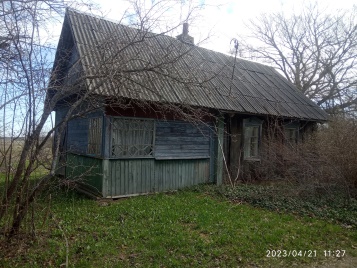 Громыко Людмила Алексеевнаболее 3 летЗадолженности оплаты за  электроэнергию нет. Налог на недвижимость и земельный налог с физических лиц уплачен за 20226*4,1м/24,6 кв.мнет сведенийДеревоОдноэтажный/нетОдноэтажный деревянный жилой дом . Стены деревянные. Фундамент имеет трещины. Кровля–шифер, местами поврежден. ––Глубокский районд. Заулок-Русский, ул. Садовая, д. 25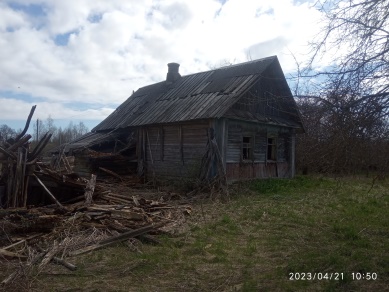 Ходан Нина Григорьевна(умерла) более 20 летНе производится8,82 *5,41м/48,0 кв.м1959ДеревоОдноэтажный/нетОдноэтажный деревянный жилой дом. Стены деревянные, частично разрушены.Оконные рамы и двери отсутствуютХозяйственные постройки –   разрушены.Дом отключен от электроснабжения–Глубокский районд. Заулок-Русский, ул. Садовая, д. 27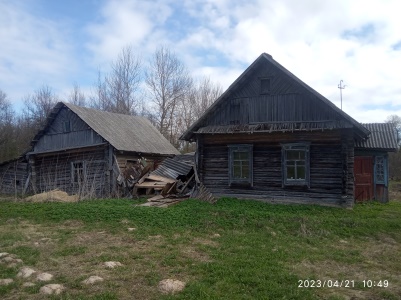 Шинелько Иван Иванович(умер)более 15 летНе производится9,77*5,70м/56,00  кв. м1953ДеревоОдноэтажный/нетОдноэтажный деревянный жилой дом. Стены деревянные.Частично отсутствуют оконные рамы.Хозяйственные постройки –    сарай.––Глубокский районд. Заулок-Русский, ул. Садовая, д.31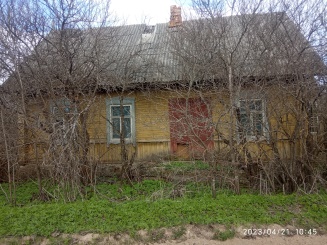 Буденкова Валентина Александровнаболее 20 летНе производится9,86*6,90 м/68,0   кв. м1947ДеревоОдноэтажный/нетОдноэтажный деревянный жилой дом.Стены деревянные, имеются трещины, наблюдаются следы атмосферного воздействия. Кровля – шифер, имеются сколы и трещины.––Глубокский районд. Заулок-Русский, ул. Садовая, д.42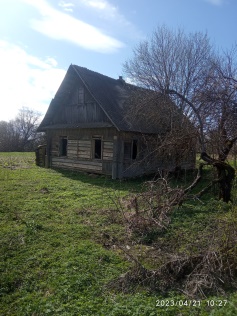 Дурович Рузалия Ромальтовнаболее 20 летНе производится10,15*7,14м/72,0  кв. м1957ДеревоОдноэтажный/нетОдноэтажный деревянный   дом. Стены деревянные, имеются трещины, наблюдаются следы атмосферного воздействия. Отсутствуют оконные рамы. Кровля – шифер, имеются сколы и трещины.––